四川省实验动物学会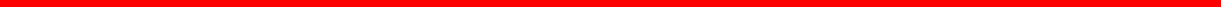 关于举办四川省第三期实验动物从业人员能力提升专题培训班的通知各有关单位：为进一步提高我省实验动物专业技术人员业务能力和专业水平，确保我省实验动物人才队伍建设工作有序开展，由四川省实验动物学会主办的“第三期实验动物从业人员能力提升专题培训班”将于十二月在成都举行，为期一天。现将相关事项通知如下：一、时间及地点培训时间：2019年12月05日（周四）9:00-17:00（备午餐），早上8:30-8:50签到。培训地点：成都武候祠红牌楼桔子酒店（成都 武侯区 二环路西一段2号） 。注：若外地学员需要住宿的，可与酒店直接联系，报培训班名称可享优惠,费用自理。培训对象：四川省实验动物行业中的实验动物管理人员，饲养人员，试验人员，质控人员，职业卫生安全负责人等相关从业人员。课程内容及授课专家介绍1.《动物试验开始前的动物福利设计与审查》——李宏霞，主任医师，成都华西海圻医药科技有限责任公司。2.《实验动物房管理与使用》——刘丽达，助理研究员，四川省疾病预防控制中心毒理所。3.《动物实验设计和实施准备》——尹海林，研究员，四川大学实验动物中心。4.《无菌动物与质量控制》——夏放，研究员，成都生物制品研究所有限责任公司。四、其他事项1. 课程讲述结束后颁发培训证书；2. 报名回执中请填写本人身份证号码（培训证书）和有效邮寄地址。3.本次培训针对四川省实验动物学会的会员免费（含午餐），相关费用由主办单位承担；非学会会员培训费：600元/人；学员交通费/住宿费自理。五、报名方式参培人员需于 2019年12月03日前 将回执发送至邮箱，因培训场地有限，本次参培人数上限80人，报完即止。邮箱：1347320149@qq.com        联系人：刘科亮 18981958615                                                 四川省实验动物学会                                                  2019年11月25日实验动物从业人员能力提升专题培训班报名回执姓名联系电话身份证号码单位全称是否为会员单位/会员证书邮寄地址